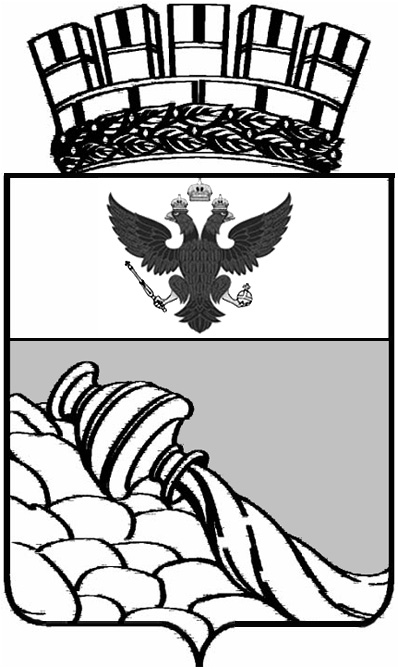 Администрация городского округа г. Воронеж Воронежской областиМуниципальное бюджетное  общеобразовательное учреждение«Прогимназия № 2» города Воронежа394005, г. Воронеж, ул. Владимира Невского, д. 65-БТел/факс: (4732) 273-30-10; e-mail: progimn2@icmail.ru; www.progimn.narod.ruРАБОЧАЯ ПРОГРАММАкружка «Моё здоровье»для 2 классовна 2016-2017 учебный год                                                                Составитель: Мерзлютина Ирина Александровнаучитель начальных классоввысшей квалификационной категории руководитель ШМО учителей начальных классовМБОУ «Прогимназия № 2»города ВоронежаВоронежской области, 2016 г.2016/2017 учебный годПояснительная запискаНормативно-правовой и документальной базой программы внеурочной деятельности по формированию культуры здоровья обучающихся «Школа докторов природы»  являются:  Федеральный закон «Об образовании в Российской Федерации»; Федеральный государственный образовательный стандарт начального общего образования (2011); СанПиН, 2.4.2.1178-02 «Гигиенические требования к режиму учебно-воспитательного процесса» (Приказ Минздрава от 28.11.2002) раздел 2.9.;Федеральный закон от 20.03.1999 №52-ФЗ «О санитарно-эпидемиологическом благополучии населения»,Постановление Правительства Российской Федерации от 23.03.2001 №224 «О проведении эксперимента по совершенствованию структуры и содержания общего образования» в части сохранения и укрепления здоровья школьников.О недопустимости перегрузок обучающихся в начальной школе (Письмо МО РФ № 220/11-13 от 20.02.1999);Гигиенические требования к условиям реализации основной образовательной программы начального общего образования (2009 г.);Основная образовательная программа начального общего образования Муниципального бюджетного общеобразовательного учреждения «Прогимназия № 2» (новая редакция); Программа для младших школьников Л. А. Обухова, О. Е. Жиренко, Н. А. Лемяскина «Новые 135 уроков здоровья или Школа докторов природы» (1-4 класс). - М. ВАКО, 2012.Назначение программы в том, что она помогает создать поведенческую модель, направленную на развитие коммуникабельности, умение делать самостоятельный выбор, принимать решения, ориентироваться в информационном пространстве. Актуальность и перспективность программыКак никогда актуальной остаётся проблема сохранения и укрепления здоровья с раннего возраста. Решающая роль в её решении отводится школе. Ей доверено воспитание новых поколений россиян. Помочь России выйти из кризиса смогут только успешные люди. Успешные – значит понимающие своё предназначение в жизни, умеющие управлять своей судьбой, здоровые физически и нравственно (способные к самопознанию, самоопределению, самореализации, самоутверждению). Только здоровый ребёнок может успешно учиться, продуктивно проводить свой досуг, стать в полной мере творцом своей судьбы. Как помочь школьнику, как сделать так, чтобы он начал жить активной, интересной и полноценной жизнью? Как сделать так, чтобы учение в школе вызывало прилив энергии, а обучение было в радость, развивало рефлексивные умения учащихся? Именно на решение этих вопросов направлена программа внеурочной деятельности «Школа докторов природы».Цель курса научить детей быть здоровыми душой и телом, стремиться творить своё здоровье, применяя знания и умения в согласии с законами природы, законами бытия. Задачи курса формировать у детей мотивационной сферу гигиенического поведения, безопасной жизни, физического воспитания;обеспечить физическое и психологическое саморазвитие.Данная программа носит комплексный характер, что отражено в межпредметных связях с такими учебными дисциплинами как: литературное чтение, окружающий мир, русский язык, технология, изобразительное искусство, физическая культураДанная программа строится на принципах: Научности: содержится анализ статистических медицинских исследований по состоянию здоровья школьников. Доступности: содержание курса в соответствии с возрастными особенностями младших школьников. Системности: взаимосвязь и целостность содержания, форм и принципов предлагаемого курса.Общая характеристика курсаПредлагаемый курс занятий «Уроки здоровья» нацелен на формирование у школьника ценности здоровья, чувства ответственности за сохранение и укрепление своего здоровья, на расширение знаний и навыков по гигиенической культуре. При проведении занятий педагог ориентируется не только на усвоение обучающихся знаний и представлений, но и становление его мотивационной сферы гигиенического поведения ,реализации усвоенных знаний и представлений. Ученик изучая себя, особенности своего организма, психологически готовится к тому, чтобы осуществлять активную оздоровительную деятельность, формировать своё здоровье.Методика работы поэтому курсу  строится в направлении личностно-ориентированного взаимодействия  с обучающимся, делает акцент на самостоятельное экспериментирование, поисковую активность детей, практического применения, самообучение, саморазвитие, самореализацию и самоанализ своей деятельности.Занятия по факультативному курсу во 1-4 классах ведутся по рабочим тетрадям. Рабочие тетради для младших школьников созданы авторами курса Л. А. Обухова, Н. А. Лемяскина, О. Е Жиренко «Уроки здоровья». Рабочие тетради - пособия, которые помогают решать задачу формирование мотивационной сферы гигиенического поведения, безопасной жизни, физического воспитания, обеспечение физического и психического развития.Содержание занятий наполнены сказочными и игровыми сюжетами и персонажами. Введение игры в занятие  позволяет сохранить специфику младшего школьного возраста. На занятиях изучаются правила хорошего тона ,здоровые и вредные привычки,  теория закрепляется практикой, формируется положительный настрой ,закрепляются здоровые принципы питания. На уроках здоровья отметки не выставляются. Основной инструментарий для оценивания результатов - положительная словесная оценка и контроль деятельности обучающихся.Мало научить ребёнка чистить зубы утром и вечером, делать зарядку и есть здоровую пищу. Надо, чтобы с раннего детства он учился любви к себе, к людям, к жизни. Только человек , живущий в гармонии с собой и с миром, будет действительно здоров.Каждое занятие должно приносить чувство удовлетворения, лёгкости и радости, а также пробуждать желание прийти на занятие снова.Ценностные ориентиры содержания предмета- Здоровье как одна из важнейших основ жизни человека и общества. - Культура как процесс и результат человеческой жизнедеятельности во всём многообразии её форм. - Человечество как многообразие народов, культур, религий. - Международное сотрудничество как основа мира на Земле. - Социальная солидарность как признание свободы личной и национальной, обладание чувствами справедливости, милосердия, чести, достоинства по отношению к себе и к другим людям. - Семья как основа духовно-нравственного развития и воспитания личности, залог преемственности культурно-ценностных традиций России от поколения к поколению и жизнеспособности российского общества. - Труд и творчество как отличительные черты духовно и нравственно развитой личности. - Традиционные здоровье сберегающие технологии человека - Здоровый образ жизни в единстве составляющих: здоровье физическое, психическое, духовно - и социально-нравственное. - Нравственный выбор и ответственность человека в отношении к природе, историко-культурному наследию, к самому себе и окружающим людям.Место курса в плане внеурочной деятельностиДанная программа составлена в соответствии с возрастными особенностями обучающихся и годовым календарным учебным планом на 2016-2017 учебный год курс «Школа докторов природы», и составляет во 2 классе – 16 часов (1 раз в неделю в течение I полугодия продолжительностью 45 минут).Содержание программы итематического распределения темПрограмма «Уроки здоровья», предполагает обучение на двух основных уровнях: первый - информативный, который заключается в изучении правил и закономерностей здорового образа жизни; второй — поведенческий, позволяющий закрепить социально одобряемые модели поведения.В авторскую программу внесены изменения.Авторская программа предполагает изучение курса «Доктора природы» в объёме 34 часа (1 час в неделю, 34 недели).В соответствии с годовым календарным планом МБОУ «Прогимназия № 2» на изучение курса «Доктора природы» во  2 классе отводится 1 час в неделю в течение первого полугодия.Таким образом, в настоящей рабочей программе в разделы календарно-тематического плана вносятся изменения:  количество часов с 32 сокращено до 16 часов за счёт объединения тем. Личностные, метапредметные и предметные результаты освоения курсаЛичностными результатами программы «Уроки здоровья» является формирование следующих умений: - Определять и высказывать под руководством учителя самые простые и общие для всех людей правила поведения в доме и на улице. Метапредметными результатами программы «Уроки здоровья» - является формирование универсальных учебных действий (УУД): Регулятивные УУД: - Определять и формулировать цель деятельности на уроке с помощью учителя.- Проговаривать последовательность действий на уроке. - Учить высказывать своё предположение (версию) на основе работы с иллюстрацией, учить работать по предложенному учителем плану. - Учиться совместно с учителем и другими учениками давать эмоциональную оценку деятельности класса на уроке. Познавательные УУД: - Делать предварительный отбор источников информации: ориентироваться в учебнике (на развороте, в оглавлении, в словаре). - Добывать новые знания: находить ответы на вопросы, используя учебник, свой жизненный опыт и информацию, полученную на уроке. - Перерабатывать полученную информацию: делать выводы в результате совместной работы всего класса. - Преобразовывать информацию из одной формы в другую: составлять рассказы на основе простейших моделей (предметных, рисунков, схематических рисунков, схем); находить и формулировать решение задачи с помощью простейших моделей (предметных, рисунков, схематических рисунков).  Коммуникативные УУД: - Умение донести свою позицию до других: оформлять свою мысль в устной и письменной речи (на уровне одного предложения или небольшого текста). - Слушать и понимать речь других.Предполагаемые результаты:- Характеризовать здоровый образ жизни и его основные составляющие как индивидуальную систему поведения человека в повседневной жизни, обеспечивающую совершенствование его духовных и физических качеств; использовать знания о здоровье и здоровом образе жизни как средство физического совершенствования.- Анализировать состояние личного здоровья и принимать меры по его сохранению, соблюдать нормы и правила здорового образа жизни для сохранения и укрепления личного здоровья.- Классифицировать знания об основных факторах, разрушающих здоровье; характеризовать факторы, потенциально опасные для здоровья (вредные привычки, ранние половые связи и др.), и их возможные последствия.Основы медицинских знаний и оказание первой помощи- Характеризовать различные повреждения и травмы, наиболее часто встречающиеся в быту, и их возможные последствия для здоровья.- Анализировать возможные последствия неотложных состояний в случаях, если не будет своевременно оказана первая помощь.- Характеризовать предназначение первой помощи пострадавшим; классифицировать средства, используемые при оказании первой помощи; соблюдать последовательность действий при оказании первой помощи при различных повреждениях, травмах, наиболее часто случающихся в быту; определять последовательность оказания первой помощи и различать её средства в конкретных ситуациях. Выпускник получит возможность научиться:- Использовать здоровьесберегающие технологии (совокупность методов и процессов) для сохранения и укрепления индивидуального здоровья, в том числе его духовной, физической и социальной составляющих.Календарно-тематическое планирование факультатива «Моё здоровье»Учебно-методическое оснащение Интерактивная доска.Компьютер с выходом в Интернет.Мультимедийные презентации. Проектор.Электронные обучающие диски. Учебно-методическое обеспечение литература: Обухова, Л.А., Лемяскина, Н.А., Жиренко, О.Е. Новые 135 уроков здоровья, или Школа докторов природы (1-4 классы). – М.: ВАКО, 2011 г.Обухова Л. А. Жиренко О. Е. Рабочая тетрадь «Уроки здоровья. 2 год обучения», Воронеж, ВОИПКиПРО, 2012.№ п/пГлава, раздел программыКоличество часовКоличество часовТипы и виды контрольных и проверочных работ№ п/пГлава, раздел программыАвторская программаРабочая программаТипы и виды контрольных и проверочных работ1.Почему мы болеем31Анкетирование2.Кто и как предохраняет нас от болезней21Тестирование3.Кто нас лечит11Тестирование4.Прививки от болезней21Тестирование5.Что нужно знать о лекарствах21Тестирование6.Как избежать отравлений21Тестирование7.Безопасность при любой погоде21Тестирование8.Правила безопасного по ведения в доме, на улице, в транс порте11Тестирование9.Правила общения с огнем11Составление плана эвакуации10.Как уберечься от поражения электрическим током  11Составление памяток, практическая работа11.Как уберечься от порезов, ушибов, переломов  11Составление памяток, практическая работа12.Как защититься от насекомых 11Составление памяток, практическая работа13.Предосторожности при обращении с животными 11Составление памяток, практическая работа14.Первая помощь при отравлении жидкостями, пищей, па рами, газом21Составление памяток, практическая работа15.Первая помощь при перегревании и тепловом ударе, при ожогах и обморожении22Практическая работа, тестирование.16.Первая помощь при травмах32Практическая работа, тестирование.17.Первая помощь при попадании инородных тел в глаз, ухо, нос  12Практическая работа, тестирование.18.Первая помощь при укусах насекомых, змей, собак и кошек12Практическая работа, тестирование.19.Сегодняшние заботы медицины  32Практическая работа, тестирование.Итого3216№ДатаКоличество часовТема1.05.091Причина и признаки болезней2.12.091Как организм помогает сам себе? Здоровый образ жизни3.19.091Какие врачи нас лечат?4.26.091Прививки от болезней. Встреча с медсестрой.5.03.101Какие лекарства мы выбираем? Домашняя аптечка.6.10.101Отравление лекарствами. Пищевые отравления.7.17.101Безопасность при любой погоде. Экскурсия.8.24.101Правила безопасного поведения в доме, на улице, в транспорте.9.07.111Вода – наш друг. Правила безопасного поведения на воде.10.14.111Чтобы огонь не причинил вреда. Правила обращения с огнем.11.21.111Чем опасен электрический ток?12.28.111Травма.13.05.121Укусы насекомых.14.12.121Что мы знаем про собак и кошек.15.19.121Первая помощь при отравлении жидкостями, пищей, парами, газом.16.26.121Первая помощь при травмах. Расти здоровым!